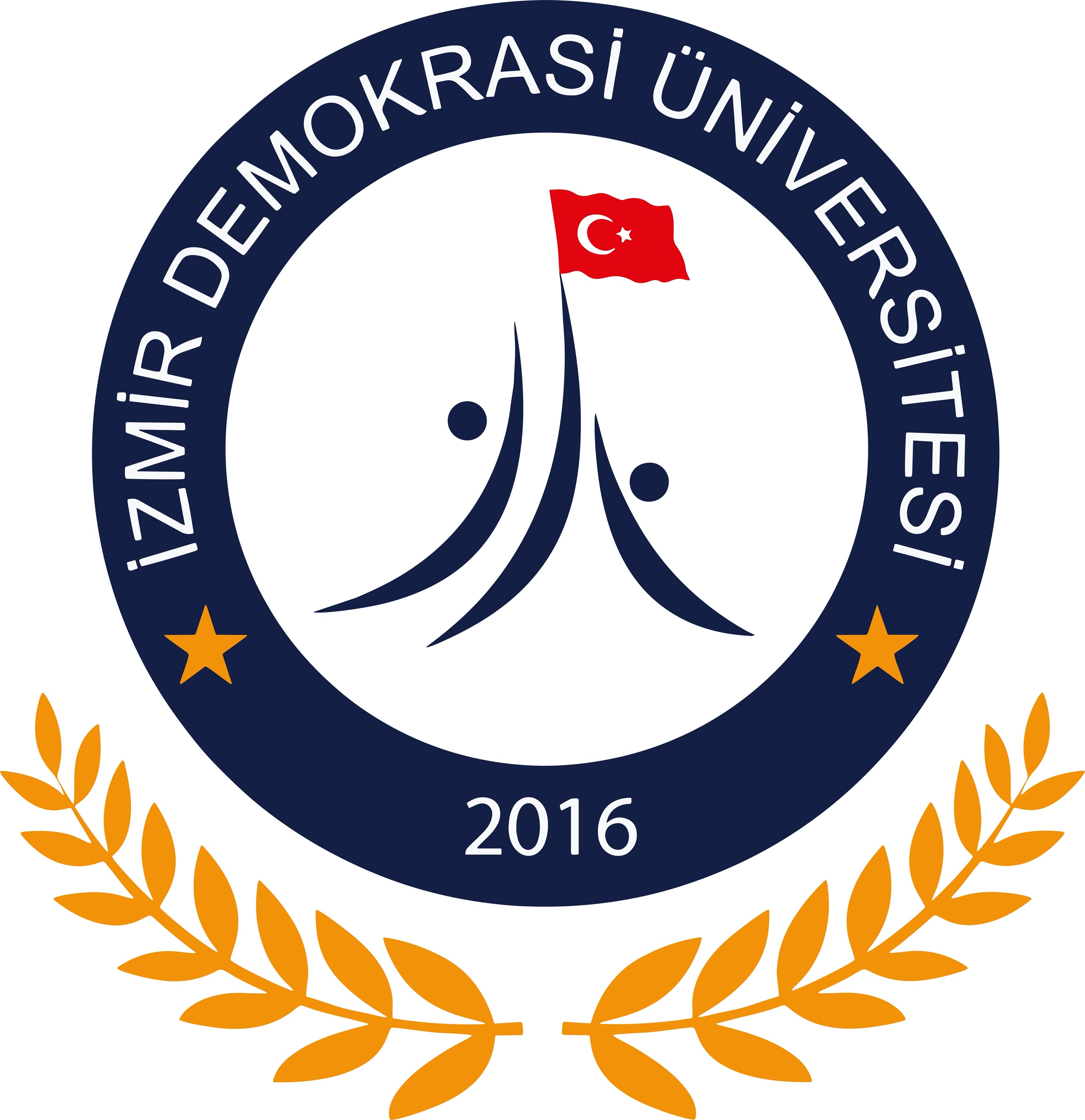 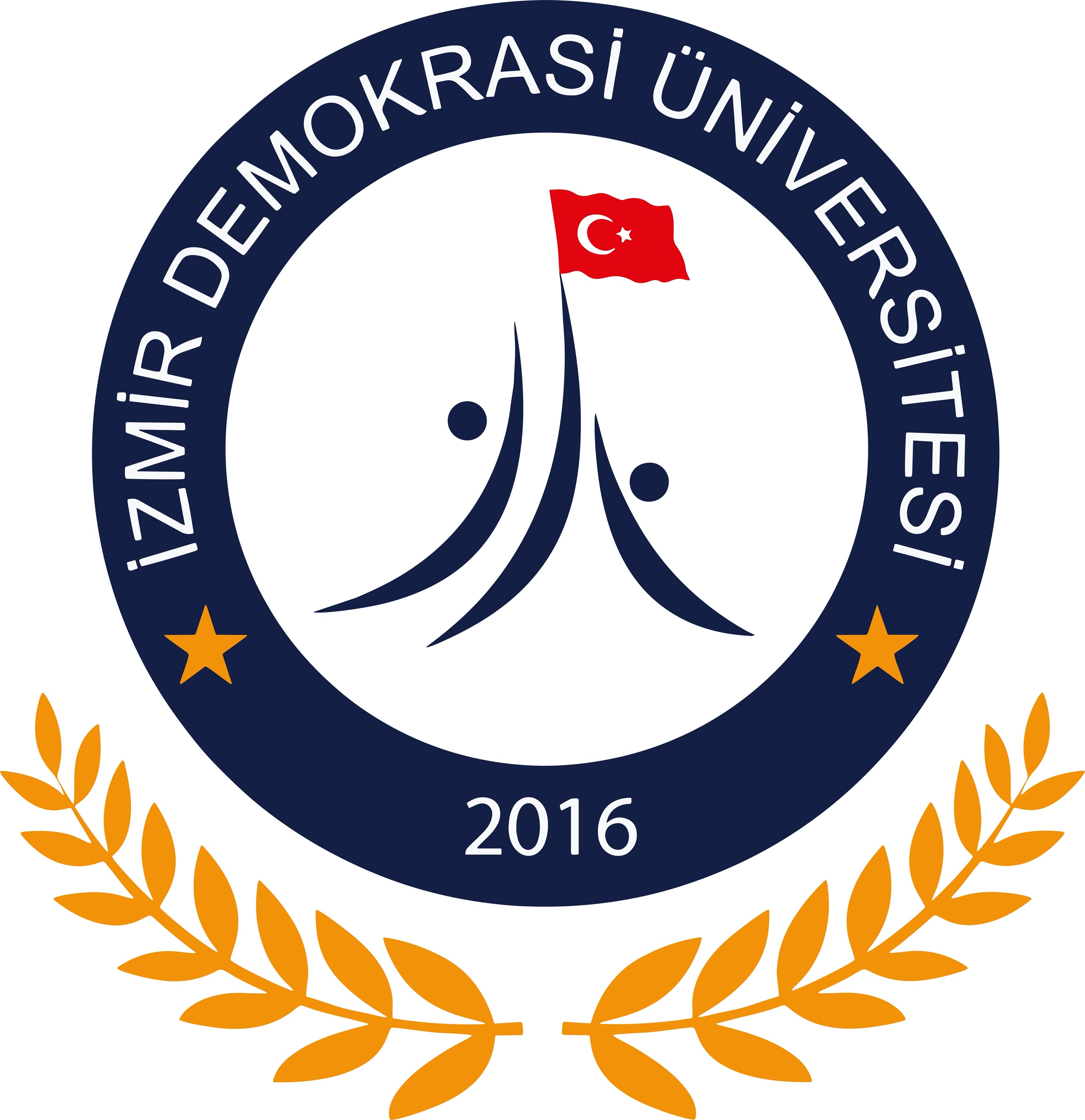 T.C.İZMİR DEMOKRASİ ÜNİVERSİTESİSOSYAL BİLİMLER ENSTİTÜSÜDOKTORA YETERLİK SINAVI TUTANAĞIT.C.İZMİR DEMOKRASİ ÜNİVERSİTESİSOSYAL BİLİMLER ENSTİTÜSÜDOKTORA YETERLİK SINAVI TUTANAĞIÖğrencinin Adı Soyadı         :       Anabilim/Sanat Dalı             : Yazılı Sınav Tarihi ve Yeri  : Sözlü Sınav Tarihi ve Yeri   : Öğrencinin Adı Soyadı         :       Anabilim/Sanat Dalı             : Yazılı Sınav Tarihi ve Yeri  : Sözlü Sınav Tarihi ve Yeri   : Öğrencinin Adı Soyadı         :       Anabilim/Sanat Dalı             : Yazılı Sınav Tarihi ve Yeri  : Sözlü Sınav Tarihi ve Yeri   : Öğrencinin Adı Soyadı         :       Anabilim/Sanat Dalı             : Yazılı Sınav Tarihi ve Yeri  : Sözlü Sınav Tarihi ve Yeri   : Öğrencinin Adı Soyadı         :       Anabilim/Sanat Dalı             : Yazılı Sınav Tarihi ve Yeri  : Sözlü Sınav Tarihi ve Yeri   : SINAV TUTANAĞIJüri  //  20  tarihinde toplanmış ve adı geçen öğrenciyi İzmir Demokrasi Üniversites Lisansüstü Eğitim ve Öğretim Yönetmeliği’nin 38. maddesi uyarınca sözlü ve yazılı olarak  Doktora Yeterlik  Sınavına tabi tutmuştur.   Adayın yazılı sınav notunun  sözlü sınav notunun   olduğuna ve Doktora Yeterlik Sınavı başarı durumu hakkında OYBİRLİĞİ / OYÇOKLUĞU ile aşağıdaki kararı almıştır.SINAV TUTANAĞIJüri  //  20  tarihinde toplanmış ve adı geçen öğrenciyi İzmir Demokrasi Üniversites Lisansüstü Eğitim ve Öğretim Yönetmeliği’nin 38. maddesi uyarınca sözlü ve yazılı olarak  Doktora Yeterlik  Sınavına tabi tutmuştur.   Adayın yazılı sınav notunun  sözlü sınav notunun   olduğuna ve Doktora Yeterlik Sınavı başarı durumu hakkında OYBİRLİĞİ / OYÇOKLUĞU ile aşağıdaki kararı almıştır.SINAV TUTANAĞIJüri  //  20  tarihinde toplanmış ve adı geçen öğrenciyi İzmir Demokrasi Üniversites Lisansüstü Eğitim ve Öğretim Yönetmeliği’nin 38. maddesi uyarınca sözlü ve yazılı olarak  Doktora Yeterlik  Sınavına tabi tutmuştur.   Adayın yazılı sınav notunun  sözlü sınav notunun   olduğuna ve Doktora Yeterlik Sınavı başarı durumu hakkında OYBİRLİĞİ / OYÇOKLUĞU ile aşağıdaki kararı almıştır.SINAV TUTANAĞIJüri  //  20  tarihinde toplanmış ve adı geçen öğrenciyi İzmir Demokrasi Üniversites Lisansüstü Eğitim ve Öğretim Yönetmeliği’nin 38. maddesi uyarınca sözlü ve yazılı olarak  Doktora Yeterlik  Sınavına tabi tutmuştur.   Adayın yazılı sınav notunun  sözlü sınav notunun   olduğuna ve Doktora Yeterlik Sınavı başarı durumu hakkında OYBİRLİĞİ / OYÇOKLUĞU ile aşağıdaki kararı almıştır.SINAV TUTANAĞIJüri  //  20  tarihinde toplanmış ve adı geçen öğrenciyi İzmir Demokrasi Üniversites Lisansüstü Eğitim ve Öğretim Yönetmeliği’nin 38. maddesi uyarınca sözlü ve yazılı olarak  Doktora Yeterlik  Sınavına tabi tutmuştur.   Adayın yazılı sınav notunun  sözlü sınav notunun   olduğuna ve Doktora Yeterlik Sınavı başarı durumu hakkında OYBİRLİĞİ / OYÇOKLUĞU ile aşağıdaki kararı almıştır.İDÜ Lisansüstü Eğitim ve Öğretim Yönetmeliği /MADDE 38(5) Doktora yeterlik sınavı, yazılı ve sözlü olmak üzere iki bölüm halinde yapılır. Yazılı sınavından başarılı olan öğrenci sözlü sınavına alınır. Öğrencinin başarılı sayılabilmesi için yazılı ve sözlü sınavlarının her birinden 100 üzerinden en az 75 puan alması gerekir. Sınav jürileri öğrencinin yazılı ve sözlü sınavlarındaki başarı durumunu değerlendirerek öğrencinin başarılı veya başarısız olduğuna salt çoğunlukla karar verir. Bu karar, enstitü anabilim/anasanat dalı başkanlığınca yeterlik sınavını izleyen üç gün içinde enstitüye tutanakla bildirilir.(6) Yeterlik sınavında başarılı olamayan öğrenci başarısız olduğu bölüm/bölümlerden bir sonraki yarıyılda tekrar sınava alınır. Bu sınavda da başarısız olan öğrencinin doktora programı ile ilişiği kesilir.İDÜ Lisansüstü Eğitim ve Öğretim Yönetmeliği /MADDE 38(5) Doktora yeterlik sınavı, yazılı ve sözlü olmak üzere iki bölüm halinde yapılır. Yazılı sınavından başarılı olan öğrenci sözlü sınavına alınır. Öğrencinin başarılı sayılabilmesi için yazılı ve sözlü sınavlarının her birinden 100 üzerinden en az 75 puan alması gerekir. Sınav jürileri öğrencinin yazılı ve sözlü sınavlarındaki başarı durumunu değerlendirerek öğrencinin başarılı veya başarısız olduğuna salt çoğunlukla karar verir. Bu karar, enstitü anabilim/anasanat dalı başkanlığınca yeterlik sınavını izleyen üç gün içinde enstitüye tutanakla bildirilir.(6) Yeterlik sınavında başarılı olamayan öğrenci başarısız olduğu bölüm/bölümlerden bir sonraki yarıyılda tekrar sınava alınır. Bu sınavda da başarısız olan öğrencinin doktora programı ile ilişiği kesilir.İDÜ Lisansüstü Eğitim ve Öğretim Yönetmeliği /MADDE 38(5) Doktora yeterlik sınavı, yazılı ve sözlü olmak üzere iki bölüm halinde yapılır. Yazılı sınavından başarılı olan öğrenci sözlü sınavına alınır. Öğrencinin başarılı sayılabilmesi için yazılı ve sözlü sınavlarının her birinden 100 üzerinden en az 75 puan alması gerekir. Sınav jürileri öğrencinin yazılı ve sözlü sınavlarındaki başarı durumunu değerlendirerek öğrencinin başarılı veya başarısız olduğuna salt çoğunlukla karar verir. Bu karar, enstitü anabilim/anasanat dalı başkanlığınca yeterlik sınavını izleyen üç gün içinde enstitüye tutanakla bildirilir.(6) Yeterlik sınavında başarılı olamayan öğrenci başarısız olduğu bölüm/bölümlerden bir sonraki yarıyılda tekrar sınava alınır. Bu sınavda da başarısız olan öğrencinin doktora programı ile ilişiği kesilir.İDÜ Lisansüstü Eğitim ve Öğretim Yönetmeliği /MADDE 38(5) Doktora yeterlik sınavı, yazılı ve sözlü olmak üzere iki bölüm halinde yapılır. Yazılı sınavından başarılı olan öğrenci sözlü sınavına alınır. Öğrencinin başarılı sayılabilmesi için yazılı ve sözlü sınavlarının her birinden 100 üzerinden en az 75 puan alması gerekir. Sınav jürileri öğrencinin yazılı ve sözlü sınavlarındaki başarı durumunu değerlendirerek öğrencinin başarılı veya başarısız olduğuna salt çoğunlukla karar verir. Bu karar, enstitü anabilim/anasanat dalı başkanlığınca yeterlik sınavını izleyen üç gün içinde enstitüye tutanakla bildirilir.(6) Yeterlik sınavında başarılı olamayan öğrenci başarısız olduğu bölüm/bölümlerden bir sonraki yarıyılda tekrar sınava alınır. Bu sınavda da başarısız olan öğrencinin doktora programı ile ilişiği kesilir.İDÜ Lisansüstü Eğitim ve Öğretim Yönetmeliği /MADDE 38(5) Doktora yeterlik sınavı, yazılı ve sözlü olmak üzere iki bölüm halinde yapılır. Yazılı sınavından başarılı olan öğrenci sözlü sınavına alınır. Öğrencinin başarılı sayılabilmesi için yazılı ve sözlü sınavlarının her birinden 100 üzerinden en az 75 puan alması gerekir. Sınav jürileri öğrencinin yazılı ve sözlü sınavlarındaki başarı durumunu değerlendirerek öğrencinin başarılı veya başarısız olduğuna salt çoğunlukla karar verir. Bu karar, enstitü anabilim/anasanat dalı başkanlığınca yeterlik sınavını izleyen üç gün içinde enstitüye tutanakla bildirilir.(6) Yeterlik sınavında başarılı olamayan öğrenci başarısız olduğu bölüm/bölümlerden bir sonraki yarıyılda tekrar sınava alınır. Bu sınavda da başarısız olan öğrencinin doktora programı ile ilişiği kesilir.EKLER: 1-Yeterlik Yazılı sınav soruları ve cevapları (sayfa) 2- Yeterlik Sözlü sınavı soruları ve cevapları ( sayfa)EKLER: 1-Yeterlik Yazılı sınav soruları ve cevapları (sayfa) 2- Yeterlik Sözlü sınavı soruları ve cevapları ( sayfa)EKLER: 1-Yeterlik Yazılı sınav soruları ve cevapları (sayfa) 2- Yeterlik Sözlü sınavı soruları ve cevapları ( sayfa)EKLER: 1-Yeterlik Yazılı sınav soruları ve cevapları (sayfa) 2- Yeterlik Sözlü sınavı soruları ve cevapları ( sayfa)Not 1: Doktora Yeterlik Sınavı Yazılı Soruları için Enstitümüz elektronik sayfası formlar bölümünde bulunan Doktora Yeterlik Yazılı Sınav Soruları Formunu, Sözlü soruları için Doktora Yeterlik Sözlü Sınav Soruları Formunu kullanınız.Not 2: Sözlü sınav soruları Jüri Başkanı tarafından jüri üyeleri aralarından belirlenecek raportör tarafından yazılı tutanak haline getirilmelidir.Not 1: Doktora Yeterlik Sınavı Yazılı Soruları için Enstitümüz elektronik sayfası formlar bölümünde bulunan Doktora Yeterlik Yazılı Sınav Soruları Formunu, Sözlü soruları için Doktora Yeterlik Sözlü Sınav Soruları Formunu kullanınız.Not 2: Sözlü sınav soruları Jüri Başkanı tarafından jüri üyeleri aralarından belirlenecek raportör tarafından yazılı tutanak haline getirilmelidir.